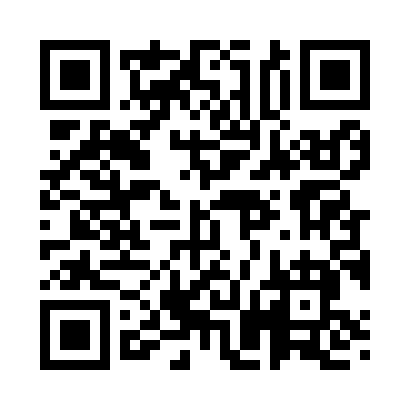 Prayer times for Hannahstown, Pennsylvania, USAMon 1 Jul 2024 - Wed 31 Jul 2024High Latitude Method: Angle Based RulePrayer Calculation Method: Islamic Society of North AmericaAsar Calculation Method: ShafiPrayer times provided by https://www.salahtimes.comDateDayFajrSunriseDhuhrAsrMaghribIsha1Mon4:135:521:235:238:5410:332Tue4:135:521:235:238:5410:333Wed4:145:531:245:238:5410:334Thu4:155:541:245:248:5410:325Fri4:165:541:245:248:5310:326Sat4:175:551:245:248:5310:317Sun4:185:551:245:248:5310:308Mon4:195:561:245:248:5210:309Tue4:205:571:255:248:5210:2910Wed4:215:571:255:248:5210:2811Thu4:225:581:255:248:5110:2812Fri4:235:591:255:248:5110:2713Sat4:246:001:255:248:5010:2614Sun4:256:001:255:248:5010:2515Mon4:266:011:255:248:4910:2416Tue4:276:021:255:248:4810:2317Wed4:286:031:255:248:4810:2218Thu4:296:041:255:238:4710:2119Fri4:316:041:265:238:4610:2020Sat4:326:051:265:238:4510:1921Sun4:336:061:265:238:4510:1822Mon4:346:071:265:238:4410:1623Tue4:366:081:265:238:4310:1524Wed4:376:091:265:228:4210:1425Thu4:386:101:265:228:4110:1326Fri4:396:111:265:228:4010:1127Sat4:416:121:265:228:3910:1028Sun4:426:131:265:218:3810:0929Mon4:436:131:265:218:3710:0730Tue4:456:141:265:218:3610:0631Wed4:466:151:265:208:3510:04